Přítomni: B.Novotný; M.Doležal; P.Křivánek; M.Chvalovská; E.Eichhornová Pavlíková; M.Kratochvíl; J.ČermákOmluveni: Program zasedání: Volba zapisovatele a ověřovateleŽádost o vyjádření k PD na stavbu RD na pozemku 319/14 a 319/15Žádost o vyjádření k PD na stavbu RD na pozemku 319/7Dohoda o změně veřejnoprávní smlouvy o zajišťování výkonu přenesené působnosti ve věcech přestupkovýchUsnesení k GDPRVyhláška na podmínky regulace odběru pitné vodyŽádost o vyjádření k PD na stavbu RD na pozemku 148/52Smlouva o vzájemné spolupráci obcí při výstavbě nového objektu školy v Líbeznicích a vytvoření dobrovolného svazku obcíSmlouva o společném spádovém obvodu školyObecně závazná vyhláška o společném spádovém obvodu školyDodatečný bod jednání – rozpočtové opatření č. 5Diskuze Zastupitelstvo schválilo program zasedání: Pro 7 ; Proti 0Jednání: Zapisovatelem byl zvolen p. Doležal, ověřovatelem p. Kratochvíl. Zastupitelstvo je usnášení schopné.Zastupitelstvo tento bod schválilo: Pro 7 ;  Proti 0 Zastupitelstvo obce projednalo žádost o vyjádření k PD na stavbu RD na pozemku 319/14 a 319/15. Vzhledem k tomu, že projekt je v souladu s územním plánem, zastupitelstvo souhlasí.Zastupitelstvo tento bod schválilo: Pro 7 ;  Proti 0 Zastupitelstvo projednalo žádost o vyjádření k PD na stavbu RD na pozemku 319/7. Vzhledem k tomu, že projekt je v souladu s územním plánem, zastupitelstvo souhlasí.Zastupitelstvo tento bod schválilo: Pro 7 ;  Proti 0Zastupitelstvo projednalo dohodu o změně veřejnoprávní smlouvy o zajišťování výkonu přenesené působnosti ve věcech přestupkových. Zastupitelstvo tento bod schválilo: Pro 7 ;  Proti 0Zastupitelstvo obce projednalo usnesení k GDPR.Zastupitelstvo tento bod schválilo: Pro 7 ;  Proti 0Zastupitelstvo obce projednalo vyhlášku na podmínky regulace odběru pitné vody. Zastupitelstvo s vyhláškou souhlasí.Zastupitelstvo tento bod schválilo: Pro 7 ;  Proti 0Zastupitelstvo obce projednalo Žádost o vyjádření k PD na stavbu RD na pozemku 148/52. Vzhledem k tomu, že projekt je v souladu s územním plánem, zastupitelstvo souhlasí.Zastupitelstvo tento bod schválilo: Pro 7 ;  Proti 0Zastupitelstvo obce projednalo smlouvu o vzájemné spolupráci obcí při výstavbě nového objektu školy v Líbeznicích a vytvoření dobrovolného svazku obcí „Škola Pod Beckovem“ včetně stanov „Škola Pod Beckovem“. Zastupitelstvo se smlouvou souhlasí a zplnomocňuje starostu k podpisu těchto dokumentů.Zastupitelstvo tento bod schválilo: Pro 7 ;  Proti 0Zastupitelstvo obce projednalo smlouvu o společném spádovém obvodu školy. Zastupitelstvo se smlouvou souhlasí a zplnomocňuje starostu k podpisu této smlouvy.Zastupitelstvo tento bod schválilo: Pro 7 ;  Proti 0Zastupitelstvo obce projednalo obecně závaznou vyhlášku o společném spádovém obvodu škol. Zastupitelstvo s vyhláškou souhlasí. Zastupitelstvo pověřuje starostu obce podpisem všech výše uvedených dokumentů ve spolupráci a časovém souběhu se všemi zúčastněnými obcemi jako vzájemně provázané a ucelené řešení problémů nedostatečné kapacity spádové školy.Zastupitelstvo tento bod schválilo: Pro 7 ;  Proti 0Zastupitelstvo obce schvaluje rozpočtové opatření č. 5.Zastupitelstvo tento bod schválilo: Pro 7 ;  Proti 0Diskuze:Požadavek na informování občanů ohledně kandidátů do voleb do obecního zastupitelstvaInformace o postupu projektu nástavby MŠDotaz na postup při řešení znečištění Zlonínského potokaDotaz na postup odstranění nepovolené stavby na obecním pozemkuUsnesení: Zastupitelstvo schvaluje volbu zapisovatele a ověřovatele zápisuZastupitelstvo schvaluje žádost o vyjádření k PD na stavbu RD na pozemku 319/14 a 319/1Zastupitelstvo schvaluje žádost o vyjádření k PD na stavbu RD na pozemku 319/7Zastupitelstvo schvaluje dohodu o změně veřejnoprávní smlouvy o zajišťování výkonu přenesené působnosti ve věcech přestupkovýchZastupitelstvo schvaluje usnesení k GDPRZastupitelstvo schvaluje vyhlášku na podmínky regulace odběru pitné vodyZastupitelstvo schvaluje žádost o vyjádření k PD na stavbu RD na pozemku 148/52Zastupitelstvo schvaluje smlouvu o vzájemné spolupráci obcí při výstavbě nového objektu školy v Líbeznicích a vytvoření dobrovolného svazku obcí „Svazek obcí Pod Beckovem“ včetně stanov Svazku obcí Pod BeckovemZastupitelstvo schvaluje smlouvu o společném spádovém obvodu školy.Zastupitelstvo schvaluje obecně závaznou vyhlášku o společném spádovém obvodu školyZastupitelstvo schvaluje rozpočtové opatření č. 5Zastupitelstvo bere na vědomí body z diskuzePříloha usnesení zastupitelstva obce Zlonín č. 1Základní pravidla postupů souvisejících se zpracováním osobních údajůČl. 1(1) Zastupitelstvo obce usnesením č. 5 ze dne 19.6.2018 vzalo na vědomí pravidla postupů souvisejících se zpracováním osobních údajů v samostatné a přenesené působnosti obce v souladu s nařízením Evropského parlamentu a Rady (EU) 2016/679 ze dne 27. dubna 2016 o ochraně fyzických osob v souvislosti se zpracováním osobních údajů a o volném pohybu těchto údajů a o zrušení směrnice 95/46/ES (obecné nařízení o ochraně osobních údajů) – GDPR.(2) Zastupitelstvo obce ukládá jednotlivým členům zastupitelstva obce, aby při plnění svých úkolů zajišťovali dodržování těchto pravidel. Starostovi obce ukládá zajistit dodržování těchto pravidel při zpracování osobních údajů obecním úřadem a při plnění smluv, jejichž předmětem je zpracování osobních údajů.Čl. 2(1) Obec zpracovává osobní údaje výhradně v souladu s právními důvody stanovenými v čl. 6 GDPR, pouze v nezbytném rozsahu a po nezbytnou dobu. Účely zpracování osobních údajů a dobu jejich zpracování eviduje obec pro jednotlivé agendy v záznamech o činnostech zpracování podle čl. 30 GDPR.(2) K osobním údajům mají přístup pouze osoby, které s nimi potřebují nakládat při plnění svých úkolů a povinností pro obec. Tyto osoby zachovávají o osobních údajích, s nimiž se seznamují, mlčenlivost.(3) V případech, kdy obec hodlá v souladu s GDPR zveřejnit osobní údaje, například ve zpravodaji obce nebo na internetových stránkách, vždy předem posoudí vhodnost a rozsah tohoto zveřejnění.Čl. 3(1) Obec přijímá opatření k zabezpečení osobních údajů, a to zejména:a) zajištění přítomnosti osoby uvedené v čl. 2 odst. 2 v prostorách, kde jsou zpracovávány osobní údaje, po dobu, kdy jsou tyto prostory přístupné jiným osobám, popřípadě uzamykání listin s osobními údaji, pokud osoba uvedená v čl. 2 odst. 2 není v této době přítomna,b) uzamykání prostor, v nichž jsou uchovávány osobní údaje,c) ochrana přístupu k výpočetní technice, jíž se zpracovávají osobní údaje, individuálními silnými hesly a ochrana těchto hesel před vyzrazením,d) ochrana výpočetní techniky antivirovými programy; to platí také pro přenosná zařízení, pokud jsou pro ně takové programy běžně dostupné,e) další vhodná opatření prováděná odpovědnou osobou pro ochranu přenosné výpočetní techniky nebo přenosných úložišť dat (například neustálý dohled, zamčený přepravní obal, folie na displeji, šifrování dat, osobní manipulace s úložištěm při kopírování dat do jiného přístroje),f) šifrování souborů s větším množstvím osobních údajů nebo se snadno zneužitelnými nebo citlivými osobními údaji v případě odesílání souboru e-mailem nebo jeho uložení na sdílené úložiště.   (2) Obec vede evidenci výpočetní techniky, úložišť dat a programového vybavení používaných ke zpracování osobních údajů. U přenosné výpočetní techniky a úložišť dat se eviduje též osoba odpovědná za využívání přenosného zařízení a za jeho ochranu před neoprávněným přístupem. Obec zajišťuje, aby výpočetní technika a úložiště dat používaná ke zpracování osobních údajů nebyla využívána k soukromým účelům.(3) Obec vede evidenci klíčů používaných k uzamykání listin s osobními údaji a uzamykání prostor, v nichž se zpracovávají osobní údaje.(4) Obec dbá na řádné plnění povinností podle předpisů upravujících spisovou službu a archivnictví, zejména včas a řádně provádí skartační řízení.Čl. 4(1) Obec zřizuje funkci pověřence pro ochranu osobních údajů (dále jen „pověřenec“). Pověřenec plní povinnosti podle čl. 37 až 39 GDPR v souladu se smlouvou nebo jiným dokumentem upravujícím vzájemná práva a povinnosti obce a pověřence. (2) Obec dálea) vede záznamy o činnostech zpracování podle čl. 30 GDPR,b) zajišťuje informování subjektů údajů podle čl. 13 a 14 GDPR,c) naplňuje práva subjektů údajů, zejména práva na přístup k údajům podle čl. 15 GDPR a práva na opravu podle čl. 16 GDPR ad) provádí ohlašování a oznámení porušení zabezpečení osobních údajů podle čl. 33 a 34 GDPR.(3) Návrhy záznamů, informací, vyřízení žádostí a ohlášení a oznámení podle odstavce 2 zpracovává pověřenec.(4) Obec poskytuje pověřenci potřebnou součinnost.Čl. 5(1) Obec vede evidenci opatření podle čl. 3, evidenci případných souhlasů se zpracováním osobních údajů a evidenci případů porušení zabezpečení osobních údajů.(2) Obec pravidelně, nejméně jednou ročně vyhodnocuje plnění pravidel ochrany osobních údajů a přijímá opatření k nápravě. Vyhodnocení zpracovává pověřenec za součinnosti obce.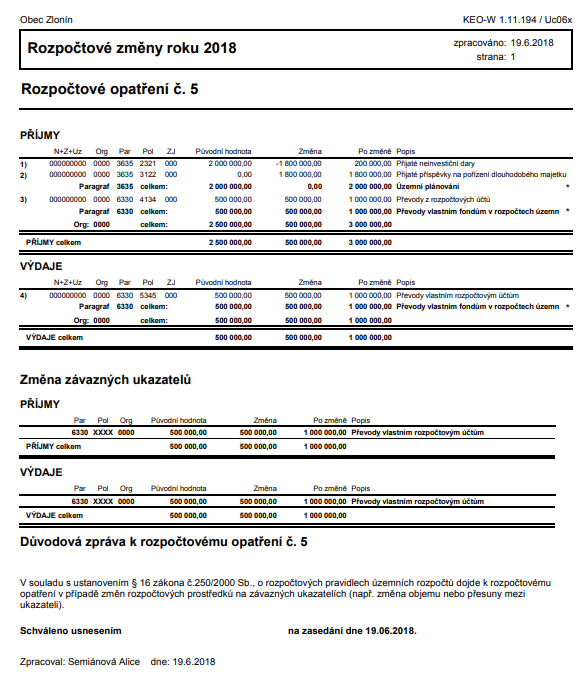 Zapsal:DOLEŽALSchválil:NOVOTNÝOvěřil:KRATOCHVÍL